Muzsikáló Egészség Alapítványi Alapfokú Művészeti Iskola
4024 Debrecen, Szent Anna u. 31., OM: 101 417
Tel./fax: 52/415-185, meaami@gmail.com, www.measuli.hu  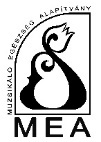 JELENTKEZÉSI LAP
(A jelentkezési lapon szereplő adatokat kérjük a valóságnak megfelelően és
nyomtatott betűvel, olvashatóan kitölteni szíveskedjen.)
A jelentkező családi és utóneve:____________________________________________
Tanuló azonosító (11 jegyű szám): ___  ___  ___ ___  ___  ___  ___  ___  ___  ___  ___
Születési hely, idő: ______________________________________________________
Lakcím: _______________________________________________________________
Állampolgársága:________________________________________________________
Apja neve: _____________________________________________________________
Anyja leánykori neve: ____________________________________________________
Szülő telefonszáma:__________________ Email:_______________________________Melyik iskolába jár:_______________________________________ Osztály:_________
1.) Tanszak, amelyre jelentkezik (megfelelő aláhúzandó):      Klasszikus zene: 		orgona, zongora, szintetizátor, gitár, furulya, fuvola, klarinét, fagott, trombita, kürt, ének, hegedű, cselló, ütő      Népzene:	népi furulya, népi ének, citera, népi hegedű      Képzőművészet:	grafika-festészet2.) Második tanszak: ____________________________Második tanszak választása esetében vállalom, hogy az első tanszak térítési díján felül
befizetem a második tanszaknak megfelelő mindenkori tandíj összegét.
Kötelezően kitöltendő szülői nyilatkozat a hátoldalon!SZÜLŐI NYILATKOZATHivatalosan nyilatkozom, hogy gyermekemet a MEA Alapfokú Művészeti Iskolába a __________  / __________ tanévre beíratom.        A fent nevezett művészeti intézménynél kívánom igénybe venni az állami normatív
        támogatást a gondozásom alatt lévő gyermekem után.        Másik művészeti intézményben (Intézmény neve:____________________________________________________________________) veszem igénybe az állami normatív támogatást és ezáltal vállalom, hogy befizetem a tanszaknak megfelelő tandíjat.Nyilatkozom, hogy gyermekem: 	       hátrányos helyzetű       halmozottan hátrányos helyzetű.Nyilatkozom, hogy a Házirend és az Adatvédelmi szabályzat tartalmát megismertem, az azokban foglaltakat tudomásul veszem.Általános tájékoztatóIntézményünkben a zeneoktatás egyéni hangszeres órából (heti 2x30 perc) és csoportos
szolfézs foglalkozásból (heti 2x45 perc) áll, amelynek látogatása kötelező.
Az alapképzés 6 évfolyamos, melynek zárásaként Művészeti alapvizsga tehető hangszer és szolfézs tárgyakból. A továbbképző évfolyamokra (4 év) csak sikeresen letett alapvizsgával lehet jelentkezni.
Az iskolarendszerű művészeti képzésben a jelentkező/gondviselő tudomásul veszi, hogy a jelentkezése legalább egy tanévre szól és vállalja ennek anyagi költségeit szeptember-június hónapokra.
A fenti tájékoztatót elolvastam és tudomásul veszem a benne foglaltakat.
Debrecen, ________________________________________
            Szülő aláírása
Muzsikáló Egészség Alapítványi Alapfokú Művészeti Iskola
4024 Debrecen, Szent Anna u. 31., OM: 101 417
Tel./fax: 52/415-185, meaami@gmail.com, www.measuli.hu  JELENTKEZÉSI LAP
(A jelentkezési lapon szereplő adatokat kérjük a valóságnak megfelelően és
nyomtatott betűvel, olvashatóan kitölteni szíveskedjen.)
A jelentkező családi és utóneve:____________________________________________
Tanuló azonosító (11 jegyű szám): ___  ___  ___ ___  ___  ___  ___  ___  ___  ___  ___
Születési hely, idő: ______________________________________________________
Lakcím: _______________________________________________________________
Állampolgársága:________________________________________________________
Apja neve: _____________________________________________________________
Anyja leánykori neve: ____________________________________________________
Szülő telefonszáma:__________________ Email:_______________________________Melyik iskolába jár:_______________________________________ Osztály:_________
1.) Tanszak, amelyre jelentkezik (megfelelő aláhúzandó):      Klasszikus zene: 		orgona, zongora, szintetizátor, gitár, furulya, fuvola, klarinét, fagott, trombita, kürt, ének, hegedű, cselló, ütő      Népzene:	népi furulya, népi ének, citera, népi hegedű      Képzőművészet:	grafika-festészet2.) Második tanszak: ____________________________Második tanszak választása esetében vállalom, hogy az első tanszak térítési díján felül
befizetem a második tanszaknak megfelelő mindenkori tandíj összegét.
Kötelezően kitöltendő szülői nyilatkozat a hátoldalon!SZÜLŐI NYILATKOZATHivatalosan nyilatkozom, hogy gyermekemet a MEA Alapfokú Művészeti Iskolába a __________  / __________ tanévre beíratom.        A fent nevezett művészeti intézménynél kívánom igénybe venni az állami normatív
        támogatást a gondozásom alatt lévő gyermekem után.        Másik művészeti intézményben (Intézmény neve:____________________________________________________________________) veszem igénybe az állami normatív támogatást és ezáltal vállalom, hogy befizetem a tanszaknak megfelelő tandíjat.Nyilatkozom, hogy gyermekem: 	       hátrányos helyzetű       halmozottan hátrányos helyzetű.Nyilatkozom, hogy a Házirend és az Adatvédelmi szabályzat tartalmát megismertem, az azokban foglaltakat tudomásul veszem.Általános tájékoztatóIntézményünkben a zeneoktatás egyéni hangszeres órából (heti 2x30 perc) és csoportos
szolfézs foglalkozásból (heti 2x45 perc) áll, amelynek látogatása kötelező.
Az alapképzés 6 évfolyamos, melynek zárásaként Művészeti alapvizsga tehető hangszer és szolfézs tárgyakból. A továbbképző évfolyamokra (4 év) csak sikeresen letett alapvizsgával lehet jelentkezni.
Az iskolarendszerű művészeti képzésben a jelentkező/gondviselő tudomásul veszi, hogy a jelentkezése legalább egy tanévre szól és vállalja ennek anyagi költségeit szeptember-június hónapokra.
A fenti tájékoztatót elolvastam és tudomásul veszem a benne foglaltakat.
Debrecen, ________________________________________
            Szülő aláírása
